МКОУ Рождественская ОШИнформация о библиотеке1) Библиотека школы укомплектована печатными учебными изданиями по всем входящим в реализуемые основные образовательные программы учебным предметам, курсам, дисциплинам (модулям), печатными и электронными изданиями художественной литературы школьной программы. 2) Все учащиеся обеспечены учебниками3) Доступ учащихся и педагогов к информационным, справочным, поисковым системам и иным информационным ресурсам обеспечен через локальную сеть.4) Для реализации образовательной программы используются учебники, включенные в Федеральныe перечни учебников (Приказ Минпросвещения России от 20.05.2020 N 254 "Об утверждении федерального перечня учебников, допущенных к использованию при реализации имеющих государственную аккредитацию образовательных программ начального общего, основного общего, среднего общего образования организациями, осуществляющими образовательную деятельность" Содержание учебников соответствует ФГОС НОО и  ООО.5) библиотекарь школы информирован о запрещенной к изучению и распространению литературе, имеет государственный перечень (федеральный список) экстремистских «трудов», вредоносных печатных изданий в учебном процессе не используется (https://minjust.gov.ru/ru/extremist-materials/ ).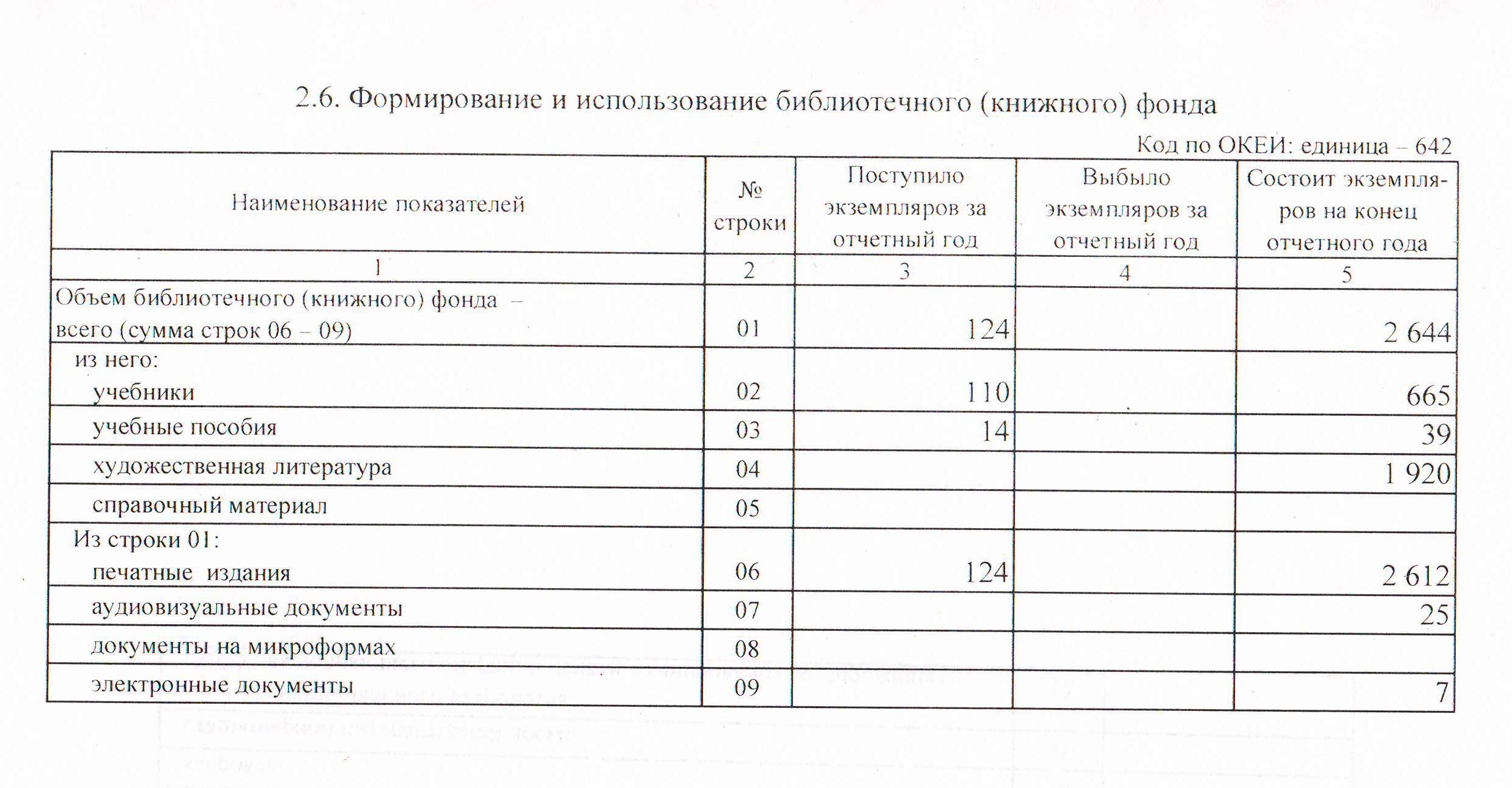 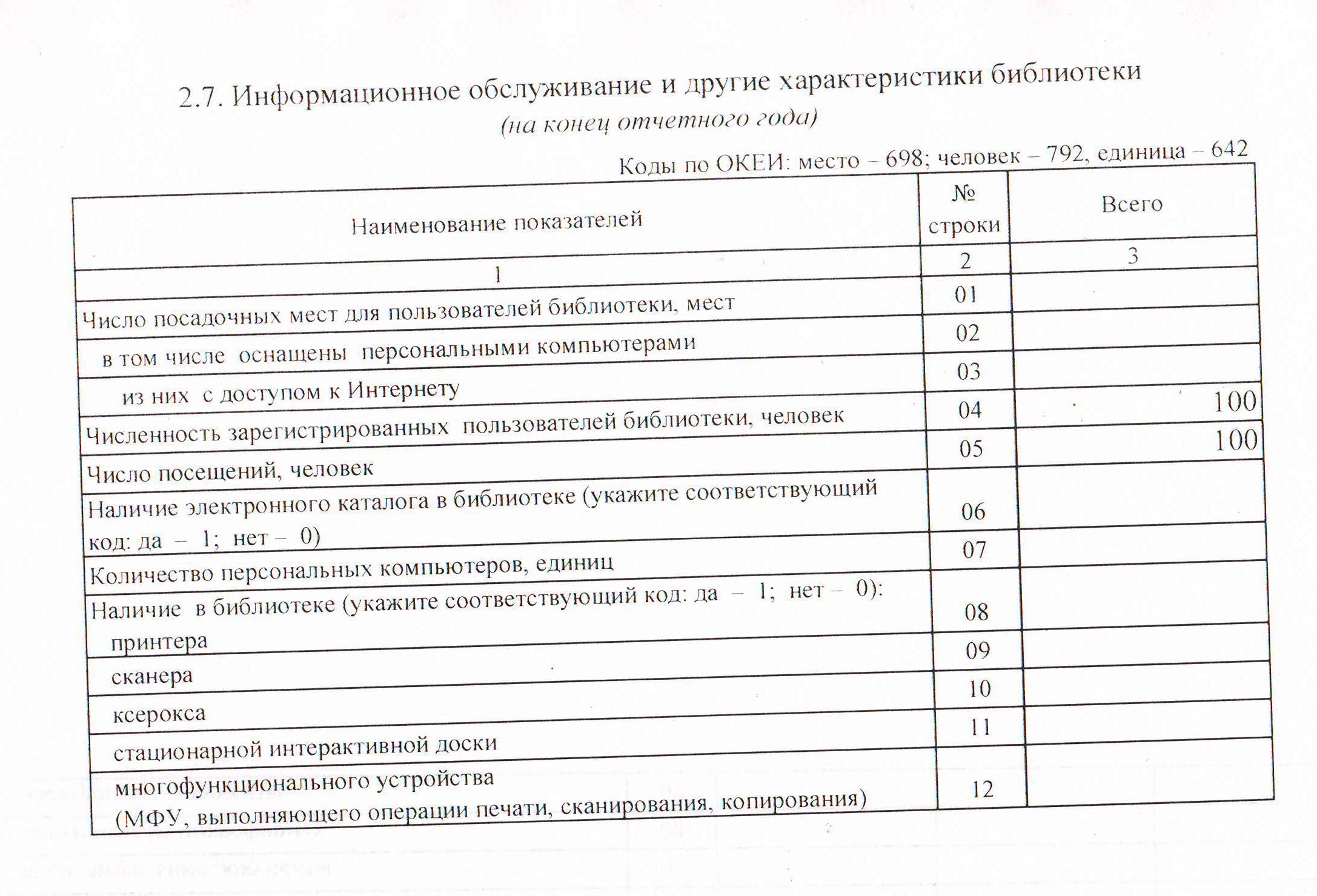 